Sztuka wystąpień publicznychForma: szkolenieCzas trwania szkolenia: 6 godzin zegarowych AdresaciSzkolenie adresowane jest do wszystkich zainteresowanych, a zwłaszcza osób, których praca wymaga publicznego zabierania głosu. Zakres tematyczny szkoleniaW trakcie szkolenia zostaną omówione podstawowe zasady wystąpień publicznych w różnych kontekstach społecznych z uwzględnieniem potrzeb uczestników. Dodatkowo omówiony zostanie aspekt wstąpień on-line podczas telekonferencji. Uczestnicy będą mieli okazję sprawdzić swoje umiejętności podczas warsztatów.Efekt udziału w szkoleniuCelem szkolenia jest nabycie przez uczestnika praktycznej wiedzy i umiejętności w zakresie wystąpień publicznych w różnych sytuacjach społecznych. Osoba prowadząca szkolenie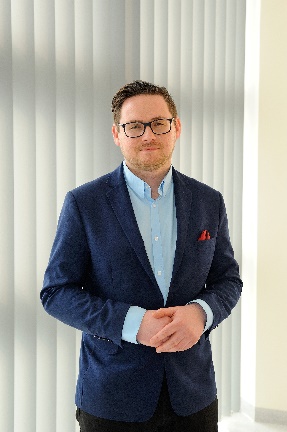 Jan Walczak, doktor nauk humanistycznych, absolwent filologii polskiej o spec. dziennikarskiej, a także politologii spec. marketing polityczny oraz studiów z zakresu i komunikowania wizerunku publicznego oraz zarzadzania i marketingu.  Z doświadczeniem w pracy w mediach, w tym dzienniku regionalnym. Nauczyciel akademicki na kierunkach zarządzanie, administracja, logistyka. Dziekan wydziału uczelni, prezes stowarzyszenia.